EN HOJA MEMBRETADA DE LA EMPRESAUruapan, Mich.,  a día del mes del 2023Asunto: Oficio de termino de Estadía Profesional QFB. ALONDRA CIPRES CASTILLOENCARGADA DEL DEPARTAMENTO DE VINCULACIÓN UNIVERSIDAD POLITÉCNICA DE URUAPAN, MICHOACÁNPor medio del presente hago constar que el alumno (a) poner nombre del alumno del 10° Cuatrimestre, del Programa Educativo poner nombre completo de la carrera, con número de matrícula poner número de matrícula, concluyó satisfactoriamente su Estadía Profesional en esta Unidad Productiva, dentro del área de poner nombre del departamento o área en la que se trabajó dentro de la Unidad Productiva, desarrollando el proyecto denominado poner nombre completo del proyecto cubriendo un total de 600 horas dentro del periodo comprendido del 04 de septiembre al 13 de diciembre 2023 de Estadía Profesional.Sin otro particular, aprovecho la ocasión para enviarle un cordial saludo.ATENTAMENTE:NOMBRE  CARGO DE LA PERSONA ASIGNADA POR LA EMPRESA PARA REALIZAR CARTA DE ACEPTACIÓN 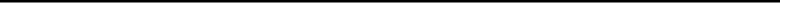 Vo. Bo. Asesor Académico